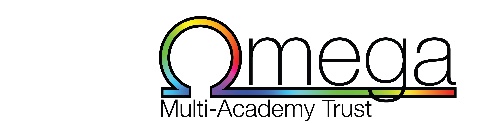 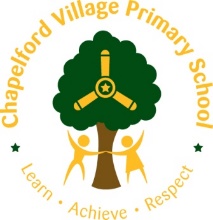 Committed to equality at work and in our community			To be completed in black ink. All relevant sections must be completed.A curriculum vitae must not be submitted in place of any information on this form.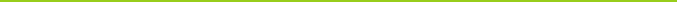 This form to be returned to 2 PERSONAL DETAILS
3. RECRUITMENT MONITORING
Please indicate where you first saw or heard about the advertisement for this vacancy.4. REFERENCESPlease give details of two people who are not related to you, from whom references about your suitability for the job can be obtained. If presently employed one must be your current employer. If unemployed one must be your most recent employer. In the absence of previous employment experience a reference from your headteacher / tutor or related to relevant voluntary work is acceptable. If you are not currently working with children and/or vulnerable adults, but have done so in the past, please supply details of an additional employer by whom you were most recently employed to work with children/vulnerable adults. (This is only relevant if the job you are applying for involves working with children/vulnerable adults).We reserve the right to request alternative references during the processing of your application.After shortlisting we reserve the right to take up references. If you have indicated on your application that you do not wish us to contact the referees we will only contact the referees after interview, if you are the successful candidate.For posts having substantial access to children the Council/school reserves the right to approach any previous employer.5. PROFESSIONAL STATUS6. DISCLOSURE OF RELEVANT INFORMATION (INCLUDING CRIMINAL RECORD CLEARANCE)A criminal record will not necessarily exclude you from employment .The information provided will be treatedas strictly confidential and will only be considered in relation to the job for which you are applying.The job for which you are applying has substantial opportunity for access to children. Your employmentis therefore exempt from the Rehabilitation of Offenders Act 1974. You will be required to complete anEnhanced Disclosure and Barring Service (DBS) Disclosure Form. You must therefore give details of any convictions or pending prosecutions you have, even if they would otherwise be regarded as ‘spent’ under this Act. The amendments to the Exceptions Order 1975 (2013) provide that certain spent convictions and cautions are 'protected' and are not subject to disclosure to employers, and cannot be taken into account. Guidance and criteria on the filtering of these cautions and convictions can be found at the Disclosure and Barring Service website www.gov.uk  Should you identify that you have a criminal conviction, this will be discussed in confidence at interview.Do you have any criminal convictions, cautions, reprimands or final warnings or any pending prosecutions that you are required to declare?   Yes      No If “YES”, give details below:-In your current, or any previous employment, have you ever been subject to any investigations or disciplinary procedures involving issues related to the safety and welfare of children, young people or vulnerable adults or your behaviour towards children, young people or vulnerable adults ?   Yes      No If “YES”, please provide details below, for example the outcome of the investigations or procedures and whether any penalties that were applied have now expired :-7. DECLARATION OF RELATIONSHIPAre you or your spouse related by marriage, blood or as a cohabitee to any elected member or senior officer of the council or any member of the school governing body or senior member of staff within the school?
  Yes        No If you are related please give their name and state the nature of the relationship. Failure to disclose such a relationship may lead to disqualification from the recruitment process or dismissal without notice.If you canvass any Member, Committee or employee of the Council about your application, you will be disqualified. This does not stop a Member or employee giving a written reference about you.8. IMMIGRATION ASYLUM AND NATIONALITY ACT 2006Please refer to the enclosed guidance notes before answering these questions.9. CERTIFICATION / DECLARATIONI certify that, to the best of my knowledge, all statements contained in this form are correct and I understand that should I conceal any material fact, I will, if engaged, be liable to termination of my contract of employment.Signed:					Date: Providing false information is an offence and could result in:-the application being rejected; Summary Dismissal if the applicant has been selected.possible referral to the Teachers Misconduct Team or the Police, if appropriate.
(Under the Education Act 2002 the employer has this statutory duty)All offers of employment are subject to suitable references, qualifications check, satisfactory medical clearance, DBS if relevant to post and Asylum & Immigration checks. We must protect the public funds we handle so may use the information you have provided on this form to prevent and detect fraud. We may also share this information, for the same purposes, with other organisations which handle public funds. We will record and hold the information given for personnel, employment, education and training purposes in accordance with the Data Protection Act 1998.We should like to take this opportunity to thank you for your interest in the advertised post. If you have not been contacted concerning your application within 4 weeks of the closing date, please assume you have not been shortlisted for interview.10. EQUAL OPPORTUNITIES AND MONITORINGOmega Multi Academy Trust is an equal opportunities employer. As such we welcome applications from people of all backgrounds, irrespective of race, sex, disability, age, sexual orientation, religion or belief.We need to carry out diversity monitoring in order to make sure our recruitment processes are fair for all and in order to meet our statutory obligations. Please help us to do this by completing this section of the form.The information given in this section will be used for statistical purposes only and will not form part of the shortlisting or interview process.11. VACANCY DETAILS (to be completed by school)NOTE TO APPLICANT : In meeting our commitment to equal opportunities the decision to shortlist you for interview will only be based on the information you enter onto the following pages of your application.12. DISABILITY AND REASONABLE ADJUSTMENTSBy answering the following questions, you will assist the Council to comply with its obligations arising from the Equality Act 2010. You are not compulsorily required to give this information. However, if you advise us that you do have a disability and you meet the essential criteria of the person specification, the Council will guarantee you an interview. DISABILITY DEFINITION (Equality Act 2010)"a physical or mental impairment which has a substantial and long term adverse effect on a person's ability to carry out normal day to day activities" DO YOU HAVE A DISABILITY IN ACCORDANCE WITH THE ABOVE DEFINITION?     Yes      No (regardless of whether or not it has an impact on your ability to do the job for which you are applying) If you do have a disability or health condition, and require particular adjustments or arrangements to facilitate your participation in the selection process, please give details below.13. INTERVIEW ATTENDANCEPlease indicate any periods when you may not be available for interview. We cannot guarantee to accommodate alternative dates.14. EDUCATION ATTAINMENTSEducation, training and professional qualificationsIn-service, training and courses (for previous 3 years) as a participant or course leader.PROFESSIONAL BODIES(Please give details of any professional body of which you are a Member. Indicate those obtained by examination)Please note that you will be required to produce evidence of qualifications attained.15. DRIVING LICENCE DETAILSDo you hold a category D1 licence which would allow you to drive a school minibus?	  YES	  NO16. CURRENT EMPLOYMENT DETAILS17. FULL OCCUPATIONAL HISTORYPlease give details of ALL full and part-time work as well as particulars of ALL paid or unpaid employment experience e.g. commercial experience, raising a family, youth work, voluntary work or periods when you were not employed.Please complete the columns by entering the most recent first. PLEASE DO NOT LEAVE ANY GAPS IN THIS HISTORY. (Continue on a separate sheet if necessary)18. WRITE IN SUPPORT OF YOUR APPLICATION HERE – This section must be completedA Curriculum Vitae must not be submitted in place of any information required on this form.You may, however, wish to submit supplementary evidence to your application form by attaching a maximum of 2 sides of A4 paper.Please explain how you meet the requirements outlined in the Person Specification. You should give examples from previous paid, unpaid or voluntary experience.1. VACANCY INFORMATIONApplication for the post of  Mid Day Assistant At Chapelford Village Primary School   	Chapelford_admin2@omegamat.co.uk or Marked Private & Confidential The School Business Manager Chapelford Village Primary School Santa Rosa Boulevard Great Sankey Warrington Cheshire WA5 3ALby the closing date of : 27th November 2020Surname  Surname  Surname  Title Previous Surname  Previous Surname  Previous Surname  Previous Surname  First Name(s)  First Name(s)  First Name(s)  Known as  Have you ever been known by any other name?   Yes      No Have you ever been known by any other name?   Yes      No Have you ever been known by any other name?   Yes      No Have you ever been known by any other name?   Yes      No If yes please give details If yes please give details If yes please give details If yes please give details Address  Postcode  Postcode  Postcode  Postcode  Telephone : Business  Telephone : Business  Private  Private  Mobile Tel:  Mobile Tel:  e-mail  e-mail  Please note if you provide an email address we will use this to communicate with you if you are shortlisted for interview. Therefore please check your in-box regularly and ensure that omegamat.co.uk is set as a ‘safe sender’ to ensure that emails are not filtered into spam or junk email folders.Please note if you provide an email address we will use this to communicate with you if you are shortlisted for interview. Therefore please check your in-box regularly and ensure that omegamat.co.uk is set as a ‘safe sender’ to ensure that emails are not filtered into spam or junk email folders.Please note if you provide an email address we will use this to communicate with you if you are shortlisted for interview. Therefore please check your in-box regularly and ensure that omegamat.co.uk is set as a ‘safe sender’ to ensure that emails are not filtered into spam or junk email folders.Please note if you provide an email address we will use this to communicate with you if you are shortlisted for interview. Therefore please check your in-box regularly and ensure that omegamat.co.uk is set as a ‘safe sender’ to ensure that emails are not filtered into spam or junk email folders.Are you applying for this job as a job sharer? :   Yes      No Are you applying for this job as a job sharer? :   Yes      No Are you applying for this job as a job sharer? :   Yes      No Are you applying for this job as a job sharer? :   Yes      No Have you previously worked for Omega Multi Academy Trust?:   Yes      No Have you previously worked for Omega Multi Academy Trust?:   Yes      No Have you previously worked for Omega Multi Academy Trust?:   Yes      No Have you previously worked for Omega Multi Academy Trust?:   Yes      No If yes, please give reason for leaving  If yes, please give reason for leaving  If yes, please give reason for leaving  If yes, please give reason for leaving  INTERNETWBC JOBS WEBSITELOCAL PRESSNATIONAL PRESSLG JOBSOTHERPlease state where Please state where Please state where Please state where 1. Current or most recent employer1. Current or most recent employer1. Current or most recent employer2.2.2.Name:Name:Title: (Mr, Mrs etc)Title: (Mr, Mrs etc)Occupation:Occupation:Address:Address:Postcode:Postcode:Business Telephone:Business Telephone:Home Telephone:Home Telephone:::E-mail:E-mail:How long have you known this referee and in what capacity?  How long have you known this referee and in what capacity?  How long have you known this referee and in what capacity?  How long have you known this referee and in what capacity?  How long have you known this referee and in what capacity?  How long have you known this referee and in what capacity?  Please tick this box if you do not want this referee to be contacted prior to interview.Please tick this box if you do not want this referee to be contacted prior to interview.Please tick this box if you do not want this referee to be contacted prior to interview.Please tick this box if you do not want this referee to be contacted prior to interview.Do you hold qualified teacher status (QTS)?  (If yes, please give date of awarded QTS certificate number)Do you hold qualified teacher status (QTS)?  (If yes, please give date of awarded QTS certificate number)Do you hold qualified teacher status (QTS)?  (If yes, please give date of awarded QTS certificate number)Do you hold qualified teacher status (QTS)?  (If yes, please give date of awarded QTS certificate number)Do you hold qualified teacher status (QTS)?  (If yes, please give date of awarded QTS certificate number)Do you hold qualified teacher status (QTS)?  (If yes, please give date of awarded QTS certificate number)  Yes  Yes  No  NoDate: QTS No.: Do you hold qualified teacher status through QTLS (awarded by the Institute for Learning) ?  (If yes, please give date awarded QTLS status and reference number)
Do you hold qualified teacher status through QTLS (awarded by the Institute for Learning) ?  (If yes, please give date awarded QTLS status and reference number)
Do you hold qualified teacher status through QTLS (awarded by the Institute for Learning) ?  (If yes, please give date awarded QTLS status and reference number)
Do you hold qualified teacher status through QTLS (awarded by the Institute for Learning) ?  (If yes, please give date awarded QTLS status and reference number)
Do you hold qualified teacher status through QTLS (awarded by the Institute for Learning) ?  (If yes, please give date awarded QTLS status and reference number)
Do you hold qualified teacher status through QTLS (awarded by the Institute for Learning) ?  (If yes, please give date awarded QTLS status and reference number)
  Yes  Yes  No  NoQTLS Ref No.: QTLS Ref No.: 
Have you successfully completed a period of induction as a qualified teacher in this country where the Department for Education required this?
Have you successfully completed a period of induction as a qualified teacher in this country where the Department for Education required this?
Have you successfully completed a period of induction as a qualified teacher in this country where the Department for Education required this?
Have you successfully completed a period of induction as a qualified teacher in this country where the Department for Education required this?
Have you successfully completed a period of induction as a qualified teacher in this country where the Department for Education required this?
Have you successfully completed a period of induction as a qualified teacher in this country where the Department for Education required this?  Yes  No  NoDate: Date: Date: 
Are you subject to any conditions or prohibitions placed on you by the Department for Education (or other) in the ?
Are you subject to any conditions or prohibitions placed on you by the Department for Education (or other) in the ?
Are you subject to any conditions or prohibitions placed on you by the Department for Education (or other) in the ?
Are you subject to any conditions or prohibitions placed on you by the Department for Education (or other) in the ?
Are you subject to any conditions or prohibitions placed on you by the Department for Education (or other) in the ?
Are you subject to any conditions or prohibitions placed on you by the Department for Education (or other) in the ?  Yes  Yes  No  NoIf yes, please give details      If yes, please give details      If yes, please give details      If yes, please give details      If yes, please give details      If yes, please give details      Details of offence & SentenceDateCourt or police force who dealt with the offenceDetails and Date/s
Posts that may have substantial opportunity for access to children or vulnerable adults are exempt from the Rehabilitation of Offenders Act and will require a DBS check.I acknowledge that it is my responsibility as the candidate, if invited for interview, to disclose any information to the panel which may affect working with children/vulnerable adults. Failure to do so may disqualify me from appointment or result in dismissal. Name: Relationship: Nationality at birth:Present Nationality: Nationality at birth:Present Nationality: Have you ever possessed any other Nationality or Citizenship?   Yes      No Are you subject to immigration control?   Yes      No If yes, do you have unrestricted entitlement to take up employment in the ?   Yes      No Do you have or are you entitled to obtain a National Insurance Number?   Yes      No If you have answered ‘No’ to the above question, do you have the right to work in the  and can you provide the relevant requested information to prove that this is the case?   Yes      No 1. Post applied for1. Post applied for2. Directorate / Unit2. Directorate / Unit(A) White(A) White(A) White(A) White(A) White(A) White(A) White(A) White(A) White(A) White(A) White(A) White(A) White(A) White(A) White(A) White(A) White(A) WhiteBritishBritishIrishIrishIrishAny other white backgroundAny other white backgroundAny other white backgroundAny other white backgroundAny other white backgroundAny other white background(B) Mixed(B) Mixed(B) Mixed(B) Mixed(B) Mixed(B) Mixed(B) Mixed(B) Mixed(B) Mixed(B) Mixed(B) Mixed(B) Mixed(B) Mixed(B) Mixed(B) Mixed(B) Mixed(B) Mixed(B) MixedWhite & Black White & Black White & Black White & Black White & Black White & Black AfricanWhite & Black AfricanWhite & Black AfricanWhite & Black AfricanWhite & AsianWhite & AsianWhite & AsianWhite & AsianWhite & AsianAny other mixed backgroundAny other mixed backgroundAny other mixed backgroundAny other mixed background(C) Asian or Asian British(C) Asian or Asian British(C) Asian or Asian British(C) Asian or Asian British(C) Asian or Asian British(C) Asian or Asian British(C) Asian or Asian British(C) Asian or Asian British(C) Asian or Asian British(C) Asian or Asian British(C) Asian or Asian British(C) Asian or Asian British(C) Asian or Asian British(C) Asian or Asian British(C) Asian or Asian British(C) Asian or Asian British(C) Asian or Asian British(C) Asian or Asian BritishIndianIndianIndianIndianIndianPakistaniPakistaniPakistaniPakistaniBangladeshiBangladeshiBangladeshiBangladeshiBangladeshiAny other Asian backgroundAny other Asian backgroundAny other Asian backgroundAny other Asian background(D) Black or Black British(D) Black or Black British(D) Black or Black British(D) Black or Black British(D) Black or Black British(D) Black or Black British(D) Black or Black British(D) Black or Black British(D) Black or Black British(D) Black or Black British(D) Black or Black British(D) Black or Black British(D) Black or Black British(D) Black or Black British(D) Black or Black British(D) Black or Black British(D) Black or Black British(D) Black or Black BritishAfricanAfricanAfricanAny other black backgroundAny other black backgroundAny other black backgroundAny other black backgroundAny other black backgroundAny other black background(E) Chinese or other ethnic group(E) Chinese or other ethnic group(E) Chinese or other ethnic group(E) Chinese or other ethnic group(E) Chinese or other ethnic group(E) Chinese or other ethnic group(E) Chinese or other ethnic group(E) Chinese or other ethnic group(E) Chinese or other ethnic group(E) Chinese or other ethnic group(E) Chinese or other ethnic group(E) Chinese or other ethnic group(E) Chinese or other ethnic group(E) Chinese or other ethnic group(E) Chinese or other ethnic group(E) Chinese or other ethnic group(E) Chinese or other ethnic group(E) Chinese or other ethnic groupChineseChineseChineseChineseChineseOtherOtherOther4. Are you:Male      Female Male      Female Male      Female Male      Female Male      Female 5. Do you have a disability in accordance with the definition under the Equality Act 2010? A person has a disability if s/he has a physical or mental impairment which has a substantial and long-term adverse effect on that person's ability to carry out normal day-to-day activities.   Yes      No 5. Do you have a disability in accordance with the definition under the Equality Act 2010? A person has a disability if s/he has a physical or mental impairment which has a substantial and long-term adverse effect on that person's ability to carry out normal day-to-day activities.   Yes      No 5. Do you have a disability in accordance with the definition under the Equality Act 2010? A person has a disability if s/he has a physical or mental impairment which has a substantial and long-term adverse effect on that person's ability to carry out normal day-to-day activities.   Yes      No 5. Do you have a disability in accordance with the definition under the Equality Act 2010? A person has a disability if s/he has a physical or mental impairment which has a substantial and long-term adverse effect on that person's ability to carry out normal day-to-day activities.   Yes      No 5. Do you have a disability in accordance with the definition under the Equality Act 2010? A person has a disability if s/he has a physical or mental impairment which has a substantial and long-term adverse effect on that person's ability to carry out normal day-to-day activities.   Yes      No 5. Do you have a disability in accordance with the definition under the Equality Act 2010? A person has a disability if s/he has a physical or mental impairment which has a substantial and long-term adverse effect on that person's ability to carry out normal day-to-day activities.   Yes      No 5. Do you have a disability in accordance with the definition under the Equality Act 2010? A person has a disability if s/he has a physical or mental impairment which has a substantial and long-term adverse effect on that person's ability to carry out normal day-to-day activities.   Yes      No 5. Do you have a disability in accordance with the definition under the Equality Act 2010? A person has a disability if s/he has a physical or mental impairment which has a substantial and long-term adverse effect on that person's ability to carry out normal day-to-day activities.   Yes      No 5. Do you have a disability in accordance with the definition under the Equality Act 2010? A person has a disability if s/he has a physical or mental impairment which has a substantial and long-term adverse effect on that person's ability to carry out normal day-to-day activities.   Yes      No 5. Do you have a disability in accordance with the definition under the Equality Act 2010? A person has a disability if s/he has a physical or mental impairment which has a substantial and long-term adverse effect on that person's ability to carry out normal day-to-day activities.   Yes      No 5. Do you have a disability in accordance with the definition under the Equality Act 2010? A person has a disability if s/he has a physical or mental impairment which has a substantial and long-term adverse effect on that person's ability to carry out normal day-to-day activities.   Yes      No 5. Do you have a disability in accordance with the definition under the Equality Act 2010? A person has a disability if s/he has a physical or mental impairment which has a substantial and long-term adverse effect on that person's ability to carry out normal day-to-day activities.   Yes      No 5. Do you have a disability in accordance with the definition under the Equality Act 2010? A person has a disability if s/he has a physical or mental impairment which has a substantial and long-term adverse effect on that person's ability to carry out normal day-to-day activities.   Yes      No 5. Do you have a disability in accordance with the definition under the Equality Act 2010? A person has a disability if s/he has a physical or mental impairment which has a substantial and long-term adverse effect on that person's ability to carry out normal day-to-day activities.   Yes      No 5. Do you have a disability in accordance with the definition under the Equality Act 2010? A person has a disability if s/he has a physical or mental impairment which has a substantial and long-term adverse effect on that person's ability to carry out normal day-to-day activities.   Yes      No 5. Do you have a disability in accordance with the definition under the Equality Act 2010? A person has a disability if s/he has a physical or mental impairment which has a substantial and long-term adverse effect on that person's ability to carry out normal day-to-day activities.   Yes      No 5. Do you have a disability in accordance with the definition under the Equality Act 2010? A person has a disability if s/he has a physical or mental impairment which has a substantial and long-term adverse effect on that person's ability to carry out normal day-to-day activities.   Yes      No 5. Do you have a disability in accordance with the definition under the Equality Act 2010? A person has a disability if s/he has a physical or mental impairment which has a substantial and long-term adverse effect on that person's ability to carry out normal day-to-day activities.   Yes      No 6. Are you currently employed?6. Are you currently employed?6. Are you currently employed?6. Are you currently employed?Yes      No Yes      No Yes      No 7. Date of birth7. Date of birth7. Date of birth7. Date of birth8. What is your religion?8. What is your religion?8. What is your religion?8. What is your religion?8. What is your religion?8. What is your religion?Not prepared to sayNot prepared to sayNot prepared to sayNot prepared to sayChristianChristianMuslimMuslimMuslimHinduJewishJewishJewishSikhSikhBuddhistBuddhistBuddhistOtherNoneNoneNone9. Sexual orientation
How would you describe yourself?9. Sexual orientation
How would you describe yourself?9. Sexual orientation
How would you describe yourself?9. Sexual orientation
How would you describe yourself?9. Sexual orientation
How would you describe yourself?9. Sexual orientation
How would you describe yourself?9. Sexual orientation
How would you describe yourself?9. Sexual orientation
How would you describe yourself?9. Sexual orientation
How would you describe yourself?9. Sexual orientation
How would you describe yourself?9. Sexual orientation
How would you describe yourself?9. Sexual orientation
How would you describe yourself?9. Sexual orientation
How would you describe yourself?9. Sexual orientation
How would you describe yourself?9. Sexual orientation
How would you describe yourself?9. Sexual orientation
How would you describe yourself?9. Sexual orientation
How would you describe yourself?9. Sexual orientation
How would you describe yourself?Heterosexual / straightHeterosexual / straightBisexualBisexualBisexualGay woman / LesbianGay woman / LesbianGay woman / LesbianGay manGay manPrefer not to declarePrefer not to declarePrefer not to declareApplication for the post of    Mid Day Assistant Application for the post of    Mid Day Assistant Directorate / Unit: Chapelford Village Primary School Advert Ref No.: CVPSProvisional Interview Date / Time: 17th July 2019Provisional Interview Date / Time: 17th July 2019Interview Availability: Interview Availability: FROMTOFull Name and Address of School / College / University / InstitutionQualificationsQualifications(Month & Year)(Month & Year)Full Name and Address of School / College / University / InstitutionGained (with grades)For which you are studyingDates & DurationTitle of course/trainingName of ProviderQualification (if any)Do you hold a full current licence?   Yes      No    Yes      No    Yes      No If yes, what type of licence: -Car / Light Vehicle HGV OTHER Other, please provide details of the categories Other, please provide details of the categories Other, please provide details of the categories Other, please provide details of the categories Title of present/most recent job:Name & address of employer:Date appointed: Date left if applicable: Date left if applicable: Name & address of employer:Age range taught: Age range taught: Nos. on Roll: Name & address of employer:Permanent or Temporary: Permanent or Temporary: Part time or Full time: Tel No. Reason for leaving if already left: Reason for leaving if already left: Reason for leaving if already left: Salary per annum    £Salary per annum    £Salary point MPS/UPS Salary point MPS/UPS Leadership / AST TLR   Other Allowance: (Please specify)Other Allowance: (Please specify)Type of experience/Post title (paid or unpaid) and reason for leavingName & Address of EmployerNos on Roll taughtDatesDatesType of experience/Post title (paid or unpaid) and reason for leavingName & Address of EmployerNos on Roll taughtFromTo